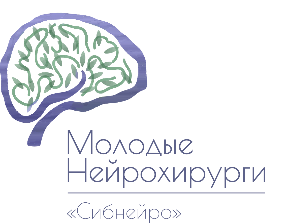 Конкурс «Микрососудистый анастомоз №1»Проведение Конкурсного задания осуществляется в учебной лаборатории. Конкурсное задание выполняется участниками в положении сидя в кресле с подлокотниками. Каждое рабочее место будет оборудовано тканевым муляжом (куриное бедро), микроскопом операционным MeijiTechno (MJ 9100) или техноскопом Carl Zeiss и необходимым набором инструментов. Участникам предлагается выполнить доступ на тканевом муляже. Наложить анастомоз между бедренной артерией и бедренной веной по типу «конец в бок» (вена вшивается в артерию). Возможно использование любой техники наложения анастомоза с обоснованием. Время на осуществление доступа входит в общее время Конкурсного задания.Шовный материал: монофиламентный синтетический нерассасывающийся USP 9/0, 10/0 на одной атравматической колющей игле – 1 шт. Допускается использование участниками своего шовного материалаСписок рекомендуемых инструментов:Допускается использование участниками своих инструментов. В случае отсутствия собственных инструментов, комплекты могут быть предоставлены организаторами1. Ножницы для диссекции мягких тканей, изогнутые (мин. 1 шт.)2. Пинцет для тканей (мин. 1 шт.)3. Микропинцет, ювелирный тип, толщина кончиков 0,3 мм (мин. 1 шт.)4. Микропинцет для завязывания нитей, с круглой ручкой, толщина кончиков 0,3 мм(мин. 1 шт.)5. Прямые микроножницы (пружинный тип), с плоской ручкой (мин. 1 шт.)6. Изогнутые микроножницы (пружинный тип), с плоской ручкой (мин. 1 шт.)7. Изогнутый микроиглодержатель, с круглой ручкой, без кремальеры (мин. 1 шт.)После того как участники займут свои места и выполнят все подготовительные этапы, Эксперт удостоверяется в готовности, затем подается сигнал о начале Конкурсного задания и засекается время на секундомере (60 минут). Бригады приступают к выполнению. Время записывается после завязывания последнего узла.Критерии оценки: 1. Работа с инструментамиa. полное соблюдение принципов аккуратной, безопасной и эффективнойработы с инструментами – 5 балловb. потенциально опасные манипуляции инструментами и иглой, способныетравмировать ткани (действие инструментом или оставление иглы внеполя зрения, чрезмерно размашистые движения инструментом) – за каждое нарушение снимается 1 балл вплоть до 0c. грубые нарушения безопасности работы, приводящие к травмированиютканей, повреждению инструментов – 0 баллов2. Техника сосудистого шваa. отсутствие прорезания интимы сосудов, провисания и перекресташовного материала в просвете – 3 баллаb. за нарушение каждого из вышеперечисленных критериев снимается 1балл, вплоть до 0 баллов3. Диаметр просвета анастомоза a. отсутствие сужения – 3 баллаb. частичное сужение – 2 баллаc. отсутствие просвета – 0 баллов4. Эстетичность a. равномерное расстояние между стежками, одинаковая длина концов нитей – 3 баллаb. за нарушение каждого из вышеперечисленных критериев снимается 1балл, вплоть до 0 баллов5. Время (60 минут)a. менее 60 минут – 3 баллаb. не уложился в 60 минут – 0 балловМаксимальное количество баллов: 17